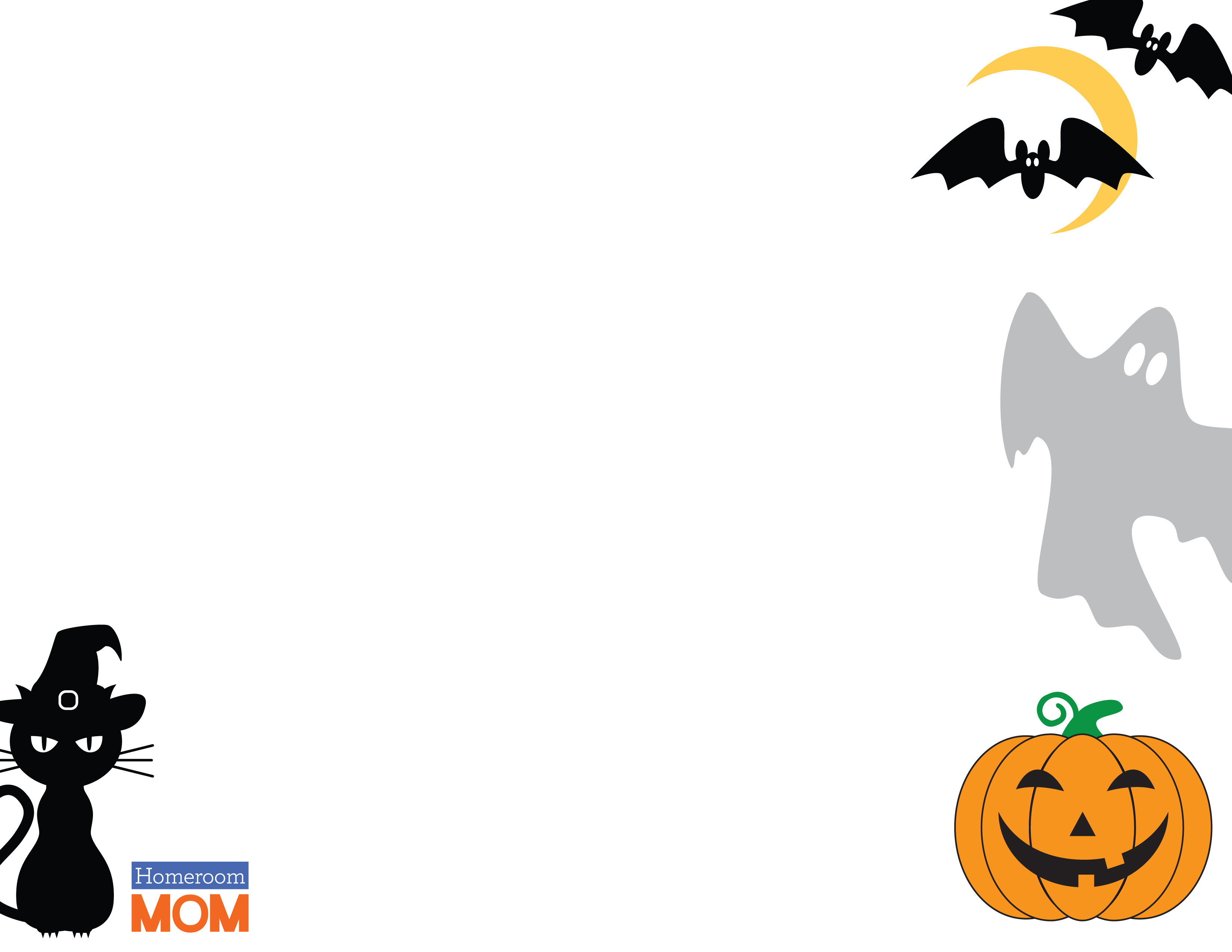 HALLOWEEN PARTYHALLOWEEN PARTYHALLOWEEN PARTYHALLOWEEN PARTYHALLOWEEN PARTYTeacher's NameGradeClassroomTeacher's NameGradeClassroomTeacher's NameGradeClassroomTeacher's NameGradeClassroomTeacher's NameGradeClassroomFOOD ITEMSFOOD ITEMSFOOD ITEMSFRUIT (2):FRUIT (2):FRUIT (2):VEGGIE (1 or 2):VEGGIE (1 or 2):VEGGIE (1 or 2):SWEET TREAT (1):SWEET TREAT (1):SWEET TREAT (1):DRINKS (1 or 2):DRINKS (1 or 2):DRINKS (1 or 2):CUPS, PLATES, & NAPKINS:CUPS, PLATES, & NAPKINS:CUPS, PLATES, & NAPKINS:OTHER:OTHER:OTHER:PARTY VOLUNTEERSPARTY VOLUNTEERSPARTY VOLUNTEERSPARTY VOLUNTEERSQUESTIONSQUESTIONSQUESTIONSQUESTIONSQUESTIONSQUESTIONSQUESTIONSThanks for your support! If you have any questions, please call Jane Smith at (555) 555-5555Thanks for your support! If you have any questions, please call Jane Smith at (555) 555-5555Thanks for your support! If you have any questions, please call Jane Smith at (555) 555-5555Thanks for your support! If you have any questions, please call Jane Smith at (555) 555-5555Thanks for your support! If you have any questions, please call Jane Smith at (555) 555-5555Thanks for your support! If you have any questions, please call Jane Smith at (555) 555-5555Thanks for your support! If you have any questions, please call Jane Smith at (555) 555-5555